Tonbridge & Malling 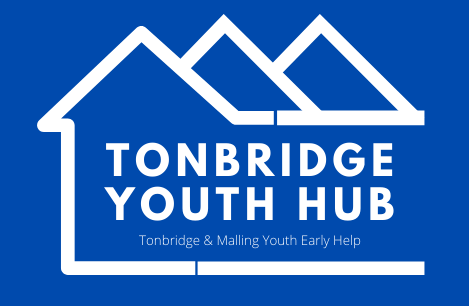 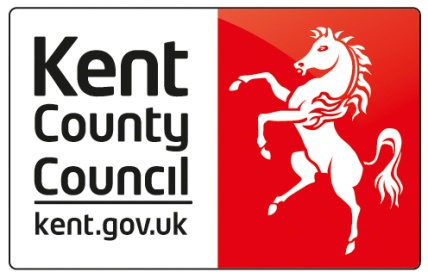 Y2Referral FormReferrer Details:Support worker:Young Person Details:Parental Details:Tick location:Information given below will help us to make sure we bring the right mix of young people together for the best experience for allPlease return referral form to Tonbridgeyouthhub@kent.gov.ukEducation placementNamed contactRoleContact Number(s)Email Young PersonDOBContact Number(s)EmailParent / GuardianContact Number(s)EmailLongmead                 25/27/29 JulyEast Malling              1/3/5 AugSnodland                   8/10/12 AugAny sensitive issues – for example any family issues, bereavement issues, learning difficulties?Is there anything else we should be aware of? Friendship groups and dynamics?  Concerns around social media usage?Please list any agencies the young person is receiving support from and what that support currently looks like.Family have completed open access membership formYesNoCore+ Number (Admin only)